ROČNÍ PLÁN ŠKOLNÍ DRUŽINY II.ODDĚLENÍ   2022/2023ZŠ a MŠ Ledčice  „Hra je radost“Roční plán školní družiny (dále jen RPŠD):navazuje na školní vzdělávací program školy;je zpracován v souladu s výchovně vzdělávacími oblastmi:Místo kde, žijemeLidé kolem násLidé a časRozmanitost přírodyČlověk a jeho zdraví;zohledňuje podmínky pro děti se speciálními vzdělávacími potřebami;je zpracován tak, aby bylo možné realizovat pravidelnou a příležitostnou výchovnou, vzdělávací, zájmovou činnost;pro realizaci RPŠD bude využívána široká škála forem a metod práce v návaznosti na podporu rozvíjení klíčových kompetencí (dále jen kom.1-6);cíli RPŠD je výchova ke zdravému životnímu stylu, učit se odpovědnosti, hodnotit objektivně, přijímat důsledky svého chování, získání všeobecného přehledu (v návaznosti na učivo 1.stupně), posilování komunikativních dovedností, rozvíjení dovedností, pohybových schopností s přihlédnutím na nadání a tělesnou zdatností dítěte;lze ho operativně měnit v souladu se zájmy dětí a na základě rozhodnutí ředitele školy; obsahuje program zájmového vzdělávání a činností ve školním roce 2022-2023 pro II. Oddělení školní družiny, který je rozvržen do 4 časových plánů: podzim, zima, jaro, léto a je rozpracován do měsíčních a týdenních celků.PODZIM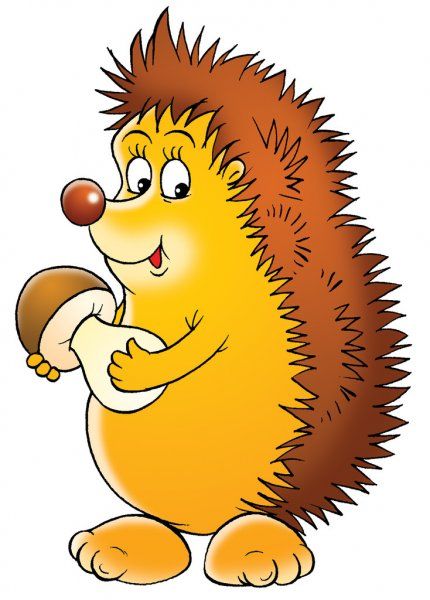 ZÁŘÍseznámení dětí s prostředím ŠDseznámení dětí s řádem ŠDspolečná tvorba pravidel chování, dodržování bezpečnosti a hygieny ve školní družinětvorba nástěnky s očekáváními dětí od ŠD, vychovatelkyhry na seznámenískupinová nebo individuální tvorba staveb z přírodních materiálůstátní svátek 28.září (Den české státnosti, sv.Václav)pobyt na školní zahradě, školním hřištipoznávání okolí školyŘÍJEN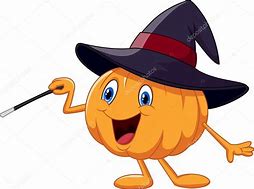 pozorování změn v přírodětvorba z barevného listíhry s barvami (uvnitř i vně školy)tvorba příběhůdrakiádasvátek Halloween pohybové hry státní svátek 28.října (vznik Československa)LISTOPAD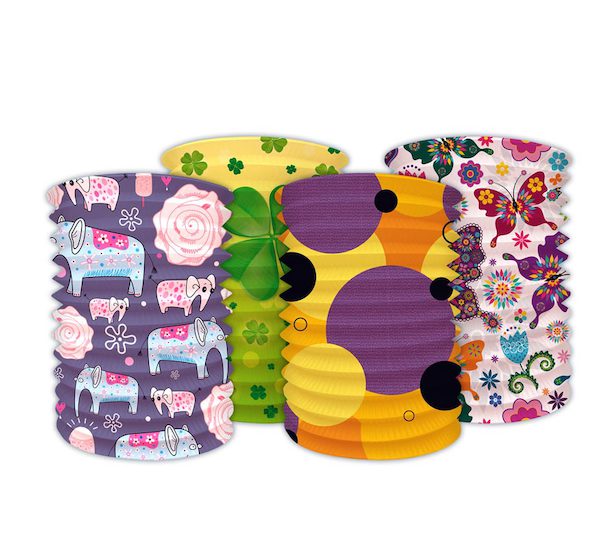 výroba svícnů, lampionůpodzimní tradice (dušičky)čtení tajemných příběhů a pohádekhraní her s podzimní tématikoustátní svátek 17.11. ( Den boje za svobodu a demokracii) 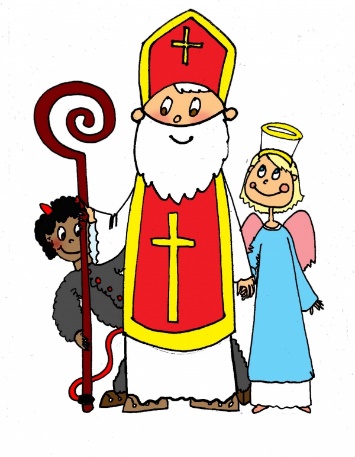 výroba postaviček čerta, Mikuláše, anděla (příprava na 5.12)tematické vycházkyZIMA	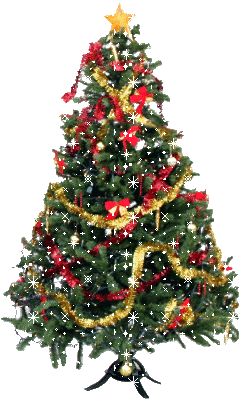  PROSINECvýzdoba prostor školy (čert, Mikuláš, anděl)hry s nutností pomoci kamarádovi, situační hrytvorba dárků, přání, vánočních řetězů a ozdobtýdenní hra na dobré anděly, Čertovské rejdění (tanec)povídání o Vánocích (advent, lidové zvyky)tvorba obálek na dobré vzkazy + vytvoření prostoru pro           předávání vzkazů tvoření na vánoční jarmark v obci – výroba dekoracístolní hry, stavebnice  učíme se koledyrelaxace při hudbě, čtení knihspolečné zdobení stromečku, vánoční nadílka v ŠD     LEDEN 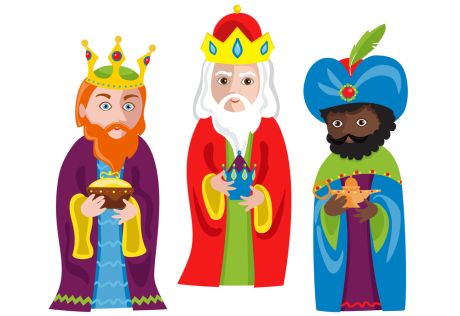 stolní hry, stavebnice procházky do okolí školy spojené s hraním her venku (bobování, stavění iglú, sněhuláka)čtení literatury, poslech hudbyprocvičování smyslů (tvořivé hry)opakování bezpečnosti při zimních sportechTři králové (seznámení s příběhem, malování příběhu, tvorba koruny) – příprava na sbírku po obci ÚNOR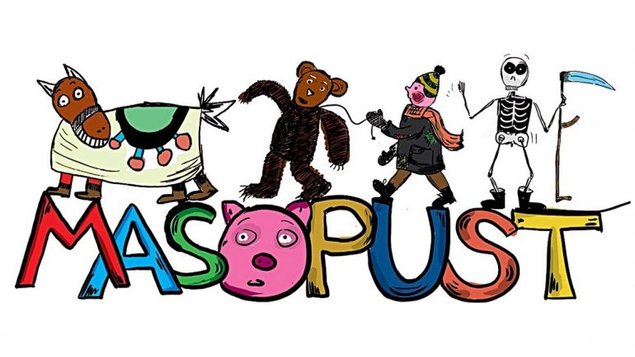 stolní hry, stavebnice procházky do okolí školy spojené s hraním her venku (bobování, stavění iglú, sněhuláka) míčové hry ve školní tělocvičněčtení a vyprávění o životě Eskymáků – výroba iglú, postaviček, zvířathry na obyvatele severních zemíorientace v čase, co vše se dá změřitsoutěže ve znalostech o příroděpříprava na dětský karneval – výroba masekJAROBŘEZENměsíc knihy (četba, návštěvy knihovny, referáty)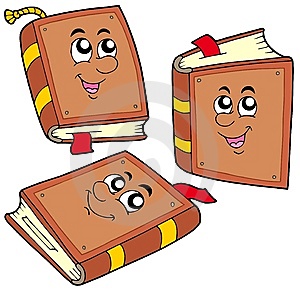 pozorování změn v přírodě (krmítka, krmelec, určujeme první jarní květiny, besedujeme o počasí)výtvarné práce zaměřené na roční období (jarní květiny, domácí zvířata, mláďata)výzdoba prostor školy poslech písniček, pohádekpříprava na vítání jara v obci (výroba Morany, učení písniček k vynášení zimy)návštěva knihovny v obcitvorba leporela, knihy, komiksu ·         Tvorba leporela, knihy, časopisu, komiksuDUBEN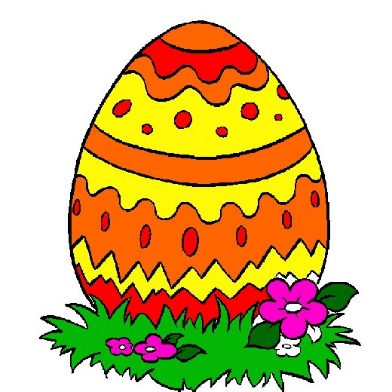 výroba a zdobení prostor školy symboly Velikonoc (kresby, vystřihovánky)čtení a vyprávění o zvycích spojených s Velikonocemipletení pomlázky, malování vajecbeseda o včelařství (křeslo pro hosta)na vycházkách procvičujeme chování na chodníku, na silnici, dětském hřištipálení čarodějnic (malba, šití)estetika - tvorba loutek a nácvik loutkového představení KVĚTEN	Den matek (výroba přání, nácvik recitace básní)výtvarná soutěž s jarní tématikou (tvorba, hodnocení, výzdoba ŠD)stolové hry, časopisyúklid školní zahrady, péče o zahradudramatizace – hra s kostýmy ŠDvymýšlení příběhů a následná prezentacepěvecká soutěžzábavné kvízypobyt na školním hřišti, školní zahraděLÉTOČERVENDen dětí (tradice a zvyky)kuličkiáda – soutěž na školním hřištisběr léčivých rostlin (vysvětlení k čemu slouží s pomocí atlasu rostlin, kresba) péče o své zdraví, jak předcházet úrazům, jak ošetřit jednoduchá zranění (křeslo pro hosta)hry zaměřené na propojení tělesné zdatnosti s rozvojem paměti a orientace v prostoru (školní hřiště, školní zahrada, prostory kolem školy)jazykolamy (procvičování paměti a postřehu)pantomima (předvádění povolání, sportů)estetika (malování a psaní pohlednic)povídání o cestování (použití glóbusu, tabletů, interaktivní tabule)bezpečnost o prázdninách (opakování bezpečnosti, kresba)Struktura tematických celkůMÍSTO, KDE ŽIJEMETematický okruh             Název činnosti                                                   KompetenceLIDÉ KOLEM NÁSLIDÉ A ČASROZMANITOST PŘÍRODYČLOVĚK A JEHO ZDRAVÍU nás domaVyprávíme o životě naší rodiny3, 4, 5U nás domaKreslíme a malujeme, jak trávíme s rodinou náš společný čas4, 6U nás domaMluvíme o rozdělení prací a povinností v rodině – kresba, koláž, malba3, 6Naše škola – naše školní družinaSeznamujeme se s prostředím, orientujeme se v budově1, 3Naše škola – naše školní družinaPodílíme se na výzdobě školy dle ročních období2, 3, 6Naše škola – naše školní družinaProjektujeme ideální ŠD, návrhy výtvarně zpracujeme1, 6Naše škola – naše školní družinaHledáme ukrytý poklad ve škole nebo v okolí – orientační soutěž formou šipkované3, 5, 6Cesta do školySoutěžíme v orientaci v okolí2, 3, 5Cesta do školyPovídáme si o bezpečné cestě do školy a domů1, 2, 4Cesta do školyZajímáme se o dopravní značky v našem okolí, určujeme značky1, 2, 6Výlety do blízkého i vzdáleného světaPracujeme s mapou a určujeme známá místa1, 2, 3,Výlety do blízkého i vzdáleného světaVybíráme si blízké místo, na které dojdeme podle naší mapy, hledáme cestu1, 2, 3,Výlety do blízkého i vzdáleného světaStavíme krajinu z písku a přírodnin, např. hrad na školní zahradě2, 3, 5Moji kamarádiHrajeme poznávací a kontaktní hry ve skupině, pomáháme řešit problémy kamarádů2, 3, 4Moji kamarádiHrajeme scénky, dokážeme řešit situace ve skupině2, 3, 5Moji kamarádiUmíme si pomáhat navzájem, učíme se vzájemnému pochopení2, 3, 4Pozvání do školní družinyPřipravujeme společné akce se zákonnými zástupci1, 3, 6Pozvání do školní družinyVyrábíme dárky budoucím prvňáčkům3, 4, 5Pozvání do školní družinyZdobíme družinu o svátcích, slavíme zvyky a tradice1, 4, 6Pozvání do školní družinyPořádáme výstavu ve školní družině1, 4, 6Cesta kolem světaInformujeme se o světadílech, umíme získávat informace1, 2, 6Cesta kolem světaRozeznáváme a učíme se chápat rozdíly mezi jednotlivými národnostmi1, 4, 5Cesta kolem světaČteme pohádky z různých zemí1, 6Cesta kolem světaMalujeme šťastnou planetu1, 4, 6Učíme se toleranci a pořádkuHledáme a hodnotíme v okolí věci, které se nám líbí2, 3, 4, 5Učíme se toleranci a pořádkuHrajeme pořádkové hry, učíme se pomáhat ostatním2, 4, 6Učíme se toleranci a pořádkuOpravujeme poškozené hry, uklízíme družinu, školní zahradu2, 5, 6Měření časuVyrábíme si vlastní hodiny, soutěžíme v určování a odhadování času2, 3, 6Měření časuMluvíme o měřidlech času1, 3, 5Měření časuNa vycházce pozorujeme věžní, sluneční hodiny2, 3Když jsme byli malíVyprávíme si příhody z minulosti1, 3, 5Když jsme byli malíHledáme rozdíly typické pro jednotlivá věková období1, 3, 4Když jsme byli malíProhlížíme si fotografie1, 2, 6Náš volný časVyprávíme si o prázdninách, malujeme obrázky1, 2, 6Náš volný časPlánujeme volný čas, vzájemně se informujeme o aktivitách1, 2, 3Náš volný časPřed prázdninami mluvíme o našich plánech1, 2, 6Putování časemBesedujeme o životě dříve a dnes1, 3, 6Putování časemTvoříme hrady a stará města, zajímáme se o historii obce1, 3, 5Kalendář ročních obdobíSledujeme změny přírody, život zvířat v různých ročních obdobích – kresba, malba, četba k tématu1, 3, 6Kalendář ročních obdobíVytváříme kalendář – podzim, zima, jaro, léto1, 4, 6Vodní hrátkyUčíme se znát a chránit přírodu1, 2, 3Vodní hrátkyRozlišujeme a poznáváme vodní živočichy1, 3, 6Vodní hrátkyKreslíme koloběh vody v přírodě1, 3, 6Naši kamarádi – zvířátkaVyprávíme si o domácích zvířatech1, 6Naši kamarádi – zvířátkaKreslíme domácí mazlíčky2, 6Naši kamarádi – zvířátkaPřikrmujeme a stavíme krmítka, chráníme přírodu1, 4, 6Příroda kolem násUmíme se chovat v přírodě, víme, co přírodě škodí1, 3, 6Příroda kolem násVyrábíme z přírodnin1, 6Příroda kolem násDbáme na čistotu a okolí školy1, 2, 4Příroda kolem násHrajeme různé poznávací a postřehové hry v přírodě1, 3, 6Tajemství rostlinPěstujeme a staráme se o rostliny ve školní družině1, 6Tajemství rostlinNavštěvujeme zahradnictví, sledujeme vývoj a růst rostlin1, 3, 6Tajemství rostlinBesedujeme o léčivých rostlinách1, 3, 6Tajemství rostlinTvoříme výrobky a výtvarné práce z přírodnin1, 6Chci být zdravýUčíme se správně starat o své zdraví, dbáme na hygienu, dodržujeme pitný režim1,6Chci být zdravýUmíme přivolat pomoc při úrazu, učíme se předcházet úrazu1, 2, 3Chci být zdravýHovoříme o lékaři, nebojíme se návštěvy ordinace2, 3Chci být zdravýVíme, co nám prospívá a co ne1, 2, 3Chci být fitUmíme se správně oblékat – hry, výtvarné práce1, 2, 3Chci být fitChodíme na školní zahradu, sportujeme, pobýváme na čerstvém vzduchu6Chci být fitÚčastníme se sportovních akcí a kroužků, pořádáme sportovní olympiádu6